                                                                                                                                              Муниципальное дошкольное образовательное учреждение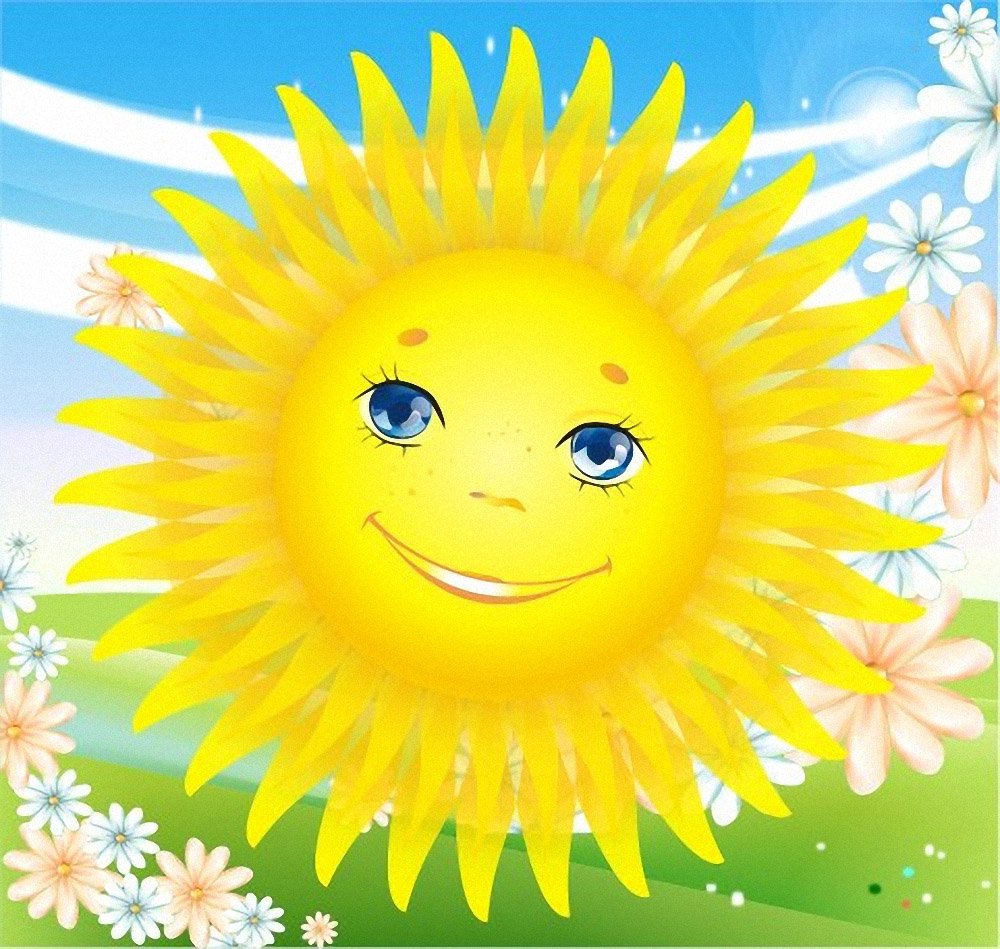 «Детский сад №122 комбинированного вида»Конспект итогового интегрированного занятия  «Путешествие за солнечными лучиками»в средней группе №4(Образовательные области: «Познание», «Социально-коммуникативное», «Художественно-эстетическое», «Речевое развитие», «Физическое развитие»)                                                            Подготовила:                                                          воспитатель                                                               группы №4                                                                                                                             Дроворуб Е.В.                                                        Саранск 2023Конспект итогового занятия  «Путешествие за солнечными лучиками».Цель: закрепление полученных знаний, представлений, умений, которые дети получили в течение учебного года.Задачи.Образовательные:- закрепление представлений о весне и ее приметах;- уточнение, расширение и активизация словаря по теме «Весна», «Дикие животные», «Домашние животные», «Детёныши диких и домашних животных», «Кто, где живёт»;- совершенствование навыка составления описательного рассказа;- закрепление умения употреблять правильные предлоги;- повторить название частей суток;- закрепление умения подбирать слова-действия;- закрепления знаний диких и домашних животных, их детёнышей, места обитания;-закрепить знания порядкового и количественного счёта, геометрических фигур;Развивающие:- развитие речевой коммуникации, зрительного и слухового внимания, словесно-логического мышления, фонематического слуха;- развитие общей и мелкой моторики.Воспитательные:- формирование навыков сотрудничества, взаимопонимания, доброжелательности, самостоятельности, ответственности;- воспитание любви и бережного отношения к природе.Оборудование и материалы:- письмо, фонарик, бубен, «ручеёк» из голубой ткани, мяч, карточки с изображением диких и домашних животных, карточки для выкладывания фигур, пеналы с геометрическими фигурами, нарисованные изображения солнца, лучей, цветы из цветного картона, божьи коровки без точек из цветного картона, круги из белого картона, пластилин жёлтого цвета, пшено, семена тыквы, клеёнки, салфетки.- картинки с изображением: частей суток, «Весны», «Букета без цветов» (для коллективной аппликации).Ход занятия.В: Ребята, посмотрите какое чудесное весеннее утро. Давайте поприветствуем друг друга и гостей словами: Справа друг и слева друг.
Ты мой друг и я твой друг.
Я желаю тебе сегодня добра!
Ты желаешь мне сегодня добра!
Если будет трудно – я помогу!
Давай с тобой обнимемся
И над землёй поднимемся,
Тепло сердец соединим
И станем солнышком одним!»В: Вот мы и подарили друг другу тепло, стали добрее и дружелюбнее.В: Ребята, давайте расскажем, какие приметы весны вы знаете?Ответы детей (Весной ярко светит солнце; набухают почки; травка зеленеет; все надевают легкую одежду; появляются первые подснежники; животные, насекомые просыпаются ото сна; птицы возвращаются в родные края и др.)В: Кто-то бросил мне в оконце, посмотрите – письмецо. Может это лучик солнца, что щекочет мне лицо? Вы хотите узнать от кого оно?Ответы детей. В: Тогда слушайте:“Здравствуйте мои дорогие ребятишкиДевчонки и мальчишки!Со мной приключилась беда-Разбежались мои лучики - кто куда.Вы уж мне помогите,И проказников моих отыщите!”А дорогу вам покажет волшебный огонек.(Воспитатель из  конверта достаёт лазерный фонарик).
В: Вы хотите помочь солнцу?
Ответы детей.В: Тогда мы отправляемся в путешествие за солнечными лучами! Попробуем включить лазерный луч. Он хочет поиграть с вами в прятки! Упражнение «Назови предлоги»(Воспитатель направляет лазерный лучик на разные предметы, а дети называют его расположение, используя предлоги: на, под, перед, за, около, между и др. На одном из предметов лежит солнечный луч).
В: Молодцы ребята! Вот и нашли мы первый лучик. (Воспитатель вешает на доску первый луч).В: А давайте поедем на поезде! Цепляйтесь скорее за Артёма и … поехали (Звучит запись песни «Паравозик из Ромашково»). Едут по группе змейкой, останавливаются.В: Волшебный огонек, помоги, нам дорогу укажи (В. светит маленьким фонариком, свет падает на картинки с изображением частей суток) В: Давайте вспомним, в какое время суток мы видим солнце.Упражнение «Назови части суток»Дети называют время суток, когда солнце всходит, заходит, светит высоко и ярко, когда его не видно и показывают части суток на доске.В: Правильно, ребята! Вот и нашли мы второй лучик. (Воспитатель вешает на доску второй луч).В: Волшебный огонек, помоги, нам дорогу укажи.( В. Светит лазерным лучом на «ручей» на полу). Угадайте загадку, на которую указал лазерный луч:
В голубой рубашке.
Бежит по дну овражка.
Ответы детей.В: Назовите ласково наш ручей.
Д: Ручеёк, ручеёчек.В: Я предлагаю вам освежиться у ручья и снять усталость.Физкультминутка «Ручеёк»
(речь с движением)
К ручейку мы все спустились,
Наклонились и умылись.
Раз, два, три, четыре –
Вот как славно освежились!В: Ребята, смотрите камушек. Может быть он поможет нам? Поиграем с камушком?
                                            Речевая игра «Передай камушек»:
                                                    Камушек друг другу передай,
                                              Что делает весенний ручеек-называй!
 Д: бежит, журчит, звенит, шумит, веселит, освежает, поит, течёт, искрится.
(На доску воспитатель вешает третий лучик).В: Волшебный огонек, помоги, нам дорогу укажи. ( В. светит лазерным лучом на полянку с цветами). Посмотрите, какие цветы растут на этой поляне. А на них сидят божьи коровки. Но они какие-то необычные, чего-то у них не хватает?Ответы детей (точек).Упражнение «Цветочная полянка»В: Давайте нарисуем на божьих коровках столько точек, какая цифра указана на цветке. Дети выполняют задание.В: За это задание мы получаем четвёртый луч.(вешает на доску)В: Волшебный огонек, помоги, нам дорогу укажи.( В. светит лазерным лучом на карточки  с изображением диких и домашних  животных).В: Хорошо весной не только ручейку, но и всем животным. Сейчас мы превратимся в диких и домашних животных и поиграем. Игра с мячом «Кто ты? Где живешь? Кто твои детеныши?».Дети становятся в круг и идут друг за другом под речь воспитателя.В: Утро наступает, зверюшки гуляют. 1,2,3 – зверюшки замри.Воспитатель даёт карточку с изображением животного ребёнку и спрашивает: Ты кто? Домашнее или дикое животное? Где ты живешь? Кто у тебя детеныши?Д: Я белка, дикое животное, я живу в дупле, у меня детеныши бельчата.(Волк, медведь, еж, белка, заяц, лиса, кошка, корова и т. д.)В: Молодцы, вот и еще луч. (На доску воспитатель вешает пятый лучик).В: Звери очень довольны. Что вы им помогли! Но сегодня они идут в школу и должны там написать математический диктант. Давайте им поможем!В: Волшебный огонек, помоги, нам дорогу укажи. ( В. светит лазерным лучом на пеналы с геометрическими фигурами).Математический диктант (с геометрическими фигурами)(Дети садятся за столы и выкладывают геометрические фигуры под диктовку на полоске бумаги).В: Нужно на верхнюю полоску выложить столько красных квадратов, сколько моргнёт фонарь. Выкладываем слева направо. Смотрите внимательно и считайте, каждый считает сам шепотом (5). Положите рядом с квадратами цифру. А сейчас на нижнюю полоску нужно выложить столько желтых кругов, сколько раз я ударю в бубен. (4). Положите цифру. Посмотрите пожалуйста, чего у вас получилось больше квадратов или кругов? А меньше? Как сделать, так что бы стало поровну? А еще по-другому.В: Молодцы, вот и еще луч. (На доску воспитатель вешает шестой лучик).В: Волшебный огонек, помоги, нам дорогу укажи. ( В. светит лазерным лучом на доску с изображением букета без цветов).В: Ребята, а вот и последнее задание – нам нужно для солнышка собрать букет из ромашек.В: Для нашей аппликации нужен круг из картона, пластилин жёлтого цвета, пшено, семена  тыквы и клей. Но сначала мы разомнём свои пальчики.Пальчиковая гимнастика «Ромашка»Ромашки белые цветки -Как пальцы маленькой руки, (показываем ладошки, делаем вращающие движения кистями)И вот слетаются жукиСчитать ромашки лепестки! (считаем  пальчики, делаем легкий массаж пальчиков)В: Для начала на круги из картона наносим жёлтый пластилин, затем на него насыпаем пшено и прихлопываем ладошкой – это серединка цветка. Затем берём семена тыквы и вставляем в пластилин по краю круга. А затем ваши красивые ромашки мы приклеим на наш букет.Самостоятельная работа детей. (звучит музыка «Вальс цветов») Дети подходят к доске и приклеивают свои ромашки на ватман с нарисованным букетом.В: Какой красивый букет у нас получился. За это задание мы получаем седьмой луч (вешает лучик на доску).В: Ребята, огонек больше не горит, значит, мы нашли все лучи.Пусть же солнышко сверкает,
Нашу землю согревает...
Вырастают пусть цветы
Небывалой красоты!
Рефлексия.В: Итак, наше путешествие закончилось.- О каком времени года нам рассказали лучики? - Что понравилось в нашем путешествии?- В какие игры играли?- Что вам особенно понравилось в путешествии?- Что было интересно?- Солнышко благодарит всех нас и говорит «спасибо». Используемая литература:1. Бондаренко Т.М. Экологические занятия с детьми 4-5 лет. Практическое пособие для
воспитателей и методистов ДОУ. Издательская программа «Педагогика нового времени» Воронеж,2006.
2. Горькова Л.Г., Кочергина А.В., Обухова Л.А. Сценарии занятий по экологическому воспитанию дошкольников. – М.: ВАКО, 2005,– 240с. – (Дошкольники: учим, развиваем, воспитываем).
3. Нуждина Т.Д. Мир животных и растений. Энциклопедия для малышей «Чудо – всюду» –
Ярославль: «Академия развития», 1997. 
4. Л. В. Куцакова « Конструирование и ручной труд в детском саду». Издательство: Мозаика- Синтез, Москва 2010г.5. И.А.Помораева «Занятия по формированию элементарных математических представлений в средней группе» Издательство: Москва-Синтез . 2010г.6. А. В. Аджи « Конспекты интегрированных занятий в средней группе» Воронеж 2005г.7. С .Д. Томилова «Полная хрестоматия для дошкольников». Издательство : АСТ, 2013г.